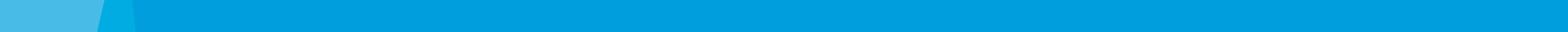 Personal InformationDependantsFinancial InformationFunding RequestedSupporting StatementsStudent DeclarationUStudent ID NumberStudent ID NumberStudent ID NumberStudent ID NumberStudent ID NumberStudent ID NumberStudent ID NumberFamily Name/ Surname:Given name(s)Date of Birth:DDMMYYYYPlace of Birth:Indigenous Status:	 I identify as Aboriginal	and / or	 Torres Strait IslanderCertificate of Aboriginality or	 Yes – attached                      No – pending                    No – I require advice
Community Reference Attached?Telephone:Mobile:Email Address:Email Address:UC Student Email Address:	@uni.canberra.edu.auUC Student Email Address:	@uni.canberra.edu.auPostal Address:Postal Address:Current Program of Study:	 Honours       Graduate Certificate      Graduate Diploma      Masters (Coursework)	 Masters (by Research)  	 PhD  	 Professional DoctorateFull Title of Course:Proof of Enrolment:	 Yes – attached	 No – pending    Name of Degree already achieved: 	 Copy attached	 No –Copy pending  Name of University:	Year completed:Name of Degree already achieved: 	 Copy attached	 No –Copy pending  Name of University:	Year completed:Do you have a disability or long term medical condition which may affect your studies?     No      Yes (please provide brief details)
Do you live with a partner:    	 No    	 YesDo you have children that you support: 	 No    	 Yes	Number of Children 		Do you support other dependants: 	 No    	 Yes	How many?.		Total number of people supported by your income, including yourself and any children		Are you registered with Centrelink:     No    Yes, Do you have a Healthcare Card: 	 No     YesWhat payments do you receive from Centrelink: Rent Assistance 	I usually receive $………………………… per fortnight Other Centrelink Payments	I usually receive $.................................... per fortnightWhat payments do you receive from Centrelink: Rent Assistance 	I usually receive $………………………… per fortnight Other Centrelink Payments	I usually receive $.................................... per fortnightWhat is your partner's average fortnighlty income:	$		 Not ApplicableDo you receive financial assistance through other scholarships/busaries:       No      Yes (List the name and amount for all, include those for which you have received approval but have not yet received the funds)Name of scholarship/bursary:……………………………………………………………………… Amount per fortnight: $.....................Name of scholarship/bursary:……………………………………………………………………… Amount per fortnight: $……………...
Are you employed:     No       Yes       If yes, please declare your average income per fortnight: $.....................................Please add up the total payments you listed for each of the following 	Centrelink	$		Partner 	$		Scholarships/ Bursaries	$		Employment	$		Average Total Fortnightly Income:	$	I am seeking a total of A$......................................... from the UC CIRI Scholarship Program. The purpose of the funding is to 	(Insert Item Description eg. Conference Fees)	$		(Insert Item Description eg. Flights)	$		(Insert Item Description eg Accommodation)	$		(Insert Item Description eg Meals/Incidentals)	$		(Insert Item Description eg Parking)	$		(Insert Item Description eg Taxis)	$	Please add or delete lines as needed. If the amount required is more than $5,000 then please insert a note here stating where you will obtain the remaining fundsPlease outline your career and personal goals (maximum of 300 words or 1 page):Please outline how the Scholarship will assist in your study at UC and/or career path (maximum of 300 words or 1 page)::I have read the University’s statement on privacy and the purposes for which my information will be used, available at www.canberra.edu.au/about-uc/policy-and-legislation/privacy.I understand that the information contained on this form and in the accompanying documents and statements will be used by the UC CIRI Executive Committee to assess my application under the UC CIRI Scholarship Program.I agree to be bound by the statutes, poliices, guidelines and rules of the University amended from time to time and agree to pay all fees and charges directly arising from my enrolment. I consent to receiving information electronically and agree to access the correspondence of my University email account on a regular basis and to maintain current mailing address details.I have read, understood and agree to the terms and conditions of the UC CIRI Scholarship Program.In submitting this application, I declare that the information supplied on this form an din the accompanying documents and statements is complete and correct to the best of my knowledge. If any of the information is founds to be false or mislading, I accept that the University may cancel any scholarship or bursary that might be awarded to me on the basis of this application and I may be required to repay any monies so obtained.Signature (or scanned signature):Date: